JĘZYK NIEMIECKI  1.12-3.12.2021POZNAJEMY PIOSENKĘ „GUTEN TAG ICH BIN DER NICOLAUS”Guten Tag ich bin der Nikolaus mit Text - YouTube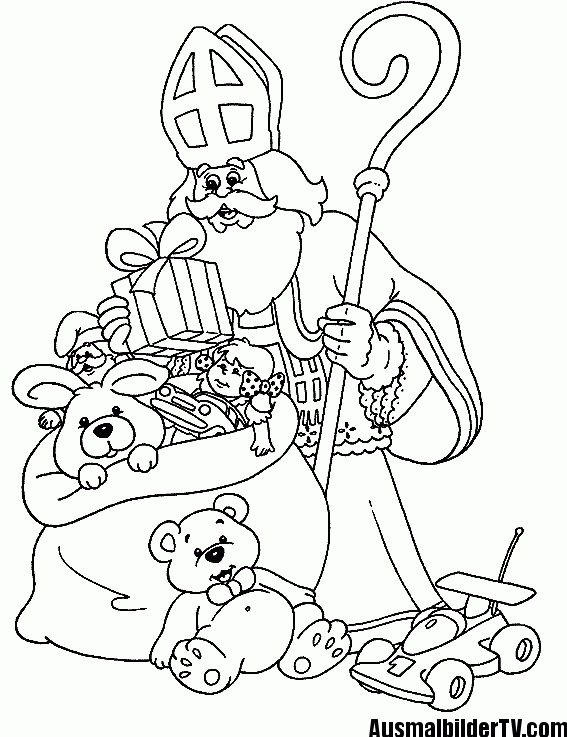 